NDHSCA POWERade Outstanding Senior Athlete Bio (Please Type)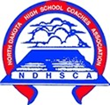 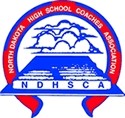 Nominated in the following sport:      Athlete’s Name:        School:         GPA(if Available):      Head Coach Name:      Stats or record for Senior Year in this sport (Please include total and average): Stats or record for Career in this sport (Please include total and average): Awards won in this sport for his/her career:Other sports of which the nominee is involved:By submitting my name below I attest to EACH of the following about the nomineeHas not committed an NDHSAA Training Rule Violation after July 31 of the current school year.  Has not been suspended from the respective team or school after July 31 of the current school year.  Has not served a suspension from the respective athletic team or school after July 31 of the current school year.Has displayed sportsmanship during his/her Senior YearHEAD COACH ELECTRONIC SIGNATURE:       Date:     